_____________________________________________________________________________________              649481 Республика Алтай, Усть-Коксинский район, с. Амур Тел. (388 48) 27-3-83ПРОЕКТПОСТАНОВЛЕНИЕ                                                                                              JОП                                          от  августа   2017 год                 № с.Амур «Об утверждении муниципальной программы комплексного развития социальной инфраструктуры Амурского сельского поселения на 2017-2022 годы и на период до 2025 года» (разрабатывается на срок действия генерального плана) В соответствии с Федеральный закон от 29.12. 2014 № 456-ФЗ « О внесении изменений в Градостроительный кодекс Российской Федерации и отдельные законодательные акты Российской Федерации», Постановлением Правительства Российской Федерации от 1 октября 2015 г. № 1050  «Об утверждении требований к программам комплексного развития социальной инфраструктуры поселений, городских округов»,  руководствуясь Уставом Амурского сельского поселения, Решил:1. Утвердить муниципальную программу комплексного развития социальной инфраструктуры Амурского сельского поселения на 2017 - 2025 годы согласно приложению.2. Контроль за реализацией программы оставляю за собой.3. Настоящее решение вступает в силу со дня его официального обнародования. Муниципальная программа
«Комплексного развития социальной инфраструктуры 
«Амурского сельского поселения на 2017-2022 года и на период до 2025 года»
(утв. Постановлением от 7 июля 2017 г. № 28)Паспорт муниципальной программы
"Комплексного развития социальной инфраструктуры систем Амурского сельского поселения на 2017-2022 года и на период до 2025 года»1. Основания для разработки программыОснованиями для разработки программы являются:- Федеральный закон от 30.12. 2012 № 289-ФЗ « О внесении изменений в Градостроительный кодекс Российской Федерации и отдельные законодательные акты Российской Федерации»;- Распоряжение от 19.10.1999 г. №1683-р «Методика определения нормативной потребности субъектов РФ в объектах социальной инфраструктуры»; - СП 42.13330.2011 «Градостроительство. Планировка и застройка городских и сельских поселений». - Распоряжение от 19.10.1999 г. №1683-р «Методика определения нормативной потребности субъектов РФ в объектах социальной инфраструктуры»;- Генеральный план Амурского сельского поселения;- Постановление Правительства Российской Федерации от 1 октября 2015 г. № 1050  «Об утверждении требований к программам комплексного развития социальной инфраструктуры поселений, городских округов»2. Цели и задачи совершенствования и развития коммунального комплекса
сельского поселенияЦелью разработки Программы комплексного развития социальной инфраструктуры Амурского сельского поселения является обеспечение развитие социальной инфраструктуры (объекты образования, здравоохранения, физической культуры и массового спорта и культуры) в соответствии с текущими и перспективными потребностями муниципального образования, в целях повышения уровня жизни населения и улучшения экологического состояния.Программа комплексного развития социальной инфраструктуры Амурского сельского поселения является базовым документом для разработки инвестиционных и производственных Программ организаций строительного комплекса муниципального образования.Основными задачами совершенствования и развития социальной инфраструктуры Амурского сельского поселения являются: - развитие социальной инфраструктуры поселения и муниципального образования путем формирования благоприятного социального климата для обеспечения эффективной трудовой деятельности, повышение уровня жизни населения;- повышение качества оказания медицинской помощи за счет оснащения учреждений здравоохранения современным оборудованием, строительства новых корпусов для специализированных учреждений здравоохранения;- привлечение широких масс населения к занятиям спортом и культивирование здорового образа жизни за счет строительства, реконструкции и ремонта спортивных сооружений;- развитие системы высшего, среднего профессионального, дополнительного и дошкольного образования, ликвидация сложившегося дефицита мест в детских дошкольных учреждениях за счет строительства, реконструкции и ремонта образовательных и детских дошкольных учреждений;- улучшение условий проживания населения за счет строительства, реконструкциии ремонта объектов социальной инфраструктуры, жилого фонда, жилищно-коммунального хозяйства, мест массового отдыха и рекреации.Индикаторами, характеризующими успешность реализации Программы, станут показатели степени готовности объектов, ввод которых предусмотрен программными мероприятиями.3. Сроки и этапы реализации ПрограммыПериод реализации Программы: 2 этапа.1 этап: 2017-2022 годы;2 этап: до 2025 года.4. Механизм реализации целевой программыМеханизм реализации Программы включает следующие элементы:разработку и издание муниципальных правовых актов, необходимых для выполнения Программы;- ежегодную подготовку и уточнение перечня программных мероприятий на очередной финансовый год и плановый период, уточнение затрат на реализацию программных мероприятий;- размещение в средствах массовой информации и на официальном сайте администрации поселка информации о ходе и результатах реализации Программы.Управление и контроль за реализацией Программы осуществляет координатор – Администрация муниципального образования Усть-Коксинский район, Сельская администрация Амурского сельского поселения.Администрация сельского поселения контролирует и координирует выполнение программных мероприятий, обеспечивает при необходимости их корректировку, координирует деятельность по реализации основных мероприятий Программы, осуществляет мониторинг и оценку результативности мероприятий; организует размещение в средствах массовой информации и на официальномсайте администрации сельского поселения информацию о ходе и результатах целевой Программы.Реализацию Программы осуществляют исполнители –Подрядные организации проходят отбор на выполнение работ, оказание услуг, согласно действующему законодательству Российской Федерации, и несут ответственность за качественное и своевременное выполнение.Для обеспечения контроля и анализа хода реализации Программы муниципальный заказчик Программы ежегодно согласовывает уточненные показатели, характеризующие результаты реализации Программы, на соответствующий год.5. Оценка ожидаемой эффективностиРезультаты долгосрочной муниципальной целевой программы комплексного развития социальной инфраструктуры сельского поселения на 2017 – 2025 гг. определяются с помощью целевых индикаторов.Ожидаемыми результатами Программы являются улучшение экономической ситуации в сельском поселении за счет:Технологические результаты:- обеспечение новых мест в общеобразовательных организациях;- обеспечение новых мест в объектах здравоохранения; - создание новых и развитие существующих спортивно-тренировочных центров;          - увеличение количества учреждений культуры и искусства;- ликвидация дефицита объектов социальной инфраструктуры;- внедрение энергосберегающих технологий;2. Социальные результаты:-повышение надежности функционирования  систем социальной инфраструктуры и обеспечивающие комфортные и безопасные условия для проживания людей;- повышение благосостояния населения;- снижение социальной напряженности.3. Экономические результаты:- повышение инвестиционной привлекательности организаций строительного комплекса поселка.6. Объекты дошкольного образованияОбразование является одним из ключевых подразделений сферы услуг любого муниципального образования. Основными её составляющими являются детские дошкольные учреждения, дневные и вечерние общеобразовательные школы, система профессионального начального, среднего и высшего образования, система дополнительного образования детей.Учреждения дошкольного образования:На территории Амурского сельского поселения расположено три дошкольных образовательных учреждений, обеспечивающего воспитание, обучение, присмотр и уход за детьми в возрасте до 7 лет . -детский сад «Улыбка» был введен в действие 1959 году и в настоящее время находится в удовлетворительном состоянии. Требует капитального ремонта (замена крыши, полов, окон) проведение канализации.-детский сад «Теремок» в с.Абай был введен в действие в 1985 году загруженность 20, мощность, процент износа 10%.Требует капитального ремонта (замена крыши, полов, окон,) проведение канализации.- детский сад «Мурзилка» в с.Юстик был введен в действие 1986 году и в настоящее время находится в удовлетворительном состоянии. Требует капитального ремонта (замена крыши, полов, окон) проведение канализации. Общеобразовательные учреждения:Сеть общеобразовательных учреждений Амурского сельского поселения представлена одним дневным общеобразовательным учреждением, предоставляющим все три ступени общего образования (начальное, основное и среднее (полное)). На территории Амурского сельского поселения расположено три общеобразовательных учреждений.- МБОУ «Амурская СОШ» была введена в действие в 1974 году загруженность 102, мощность 116. Требует капитального ремонта (замена крыши, полов, окон) проведение канализации. Пакет документов находится в министерстве образования, науки РА. Имеется проектно-сметная документация на капитальный ремонт школы 29 319(примерная стоимость).-МБОУ «Юстинская ООШ» была введена в действие в  году. Износ составляет 60%.-МБОУ « Абайская ООШ» была введена в действие в 1904  году. Износ составляет 10%, загруженность 20. Требует текущего ремонта.7. Объекты здравоохраненияМедицинские услуги населению Амурского сельского поселения оказывает одно учреждение амбулаторно-поликлинического типа – фельдшерско-акушерский пункт. ФАП – является первичным (доврачебным) звеном здравоохранения в сельской местности и т.д. -ФАП в с.Абай был введен в действие в 10.01.2016 году. Износ 100%. Материально-техническое состояние базы- не хватает медицинского оборудования. В ближайшее время планируется закуп медицинского оборудования. В настоящее время у БУЗ РА «Усть-Коксинская РБ» большая кредиторская задолженность. После ее погашения будет произведен закуп мед. оборудования. Наличие проектно-сметной документации на сумму 250000 рублей.-ФАП в с.Юстик был введен в действие в 10.01.2006 году. Износ составляет 78,43%. Загруженность 5. Материально-техническое состояние базы- не хватает медицинского оборудования. В ближайшее время планируется закуп медицинского оборудования. В настоящее время у БУЗ РА «Усть-Коксинская РБ» большая кредиторская задолженность. После ее погашения будет произведен закуп мед. оборудования. Наличие проектно-сметной документации на сумму 250000 рублей.-Амур (Центральная больница) была введена в действие в 10.01.2006 году. Износ составляет 100%. Загруженность 12, мощность 70. Материально-техническое состояние базы- не хватает медицинского оборудования. В ближайшее время планируется закуп медицинского оборудования. В настоящее время у БУЗ РА «Усть-Коксинская РБ» большая кредиторская задолженность. После ее погашения будет произведен закуп мед. оборудования. Наличие проектно-сметной документации на сумму 250000 рублей.8. Объекты физической культуры и массового спортаНа территории Амурского сельского поселения расположено 6 объектов физической культуры и массового спорта –это 1спортивная площадка в с.Абай; 2 стадиона в с.Юстик, с.Амур требуют ремонта ограждения строительство трибун;1 городошная площадка в с.Амур;2 спортзала находящиеся на территории школ в с.Юстик, с.Амур.9. Объекты культурыНа территории Амурского сельского поселения расположено два объекта культуры. -СДК с.Амур введен в действие в 1966 году. Износ 50%. Требует капитального ремонта (замена крыши, окон) проведение канализации.  -СДК с.Абай введен в действие в 1980 году. Износ 36%. Требует капитального ремонта (замена крыши, окон, пола) проведение канализации. 11. Мероприятия программы и показатели.11.1. Объекты образованияДля повышения надежности работы, обеспечения объектами образования нового строительства на перспективных земельных участках и повышения экономической эффективности необходимы мероприятия:1) Капитальный ремонт объектов образования: д/сада в с.Кайтанак, д/сад в с.Мараловодка, МБОУ «Кайтанакская ООШ», филиал «Мараловодческая НОШ» Амурского  сельского поселения;2) Оснащение необходимым оборудованием объектов образования, отвечающим современным требованиям: д/сада в с.Кайтанак, д/сад в с.Мараловодка, филиал «Мараловодческая НОШ» Амурского  сельского поселения;3) Перспективное развитие социальной инфраструктуры в соответствии с установленными потребностями в объектах социальной инфраструктуры; Будут достигнуты следующие  показатели:1) Доступность объектов социальной инфраструктуры для населения в соответствии с нормативами градостроительного проектирования;2) Достижение расчетного уровня обеспеченности населения услугами в указанных областях, в соответствии с нормативами градостроительного проектирования.11.2. Объекты здравоохраненияДля повышения надежности работы, обеспечения объектами здравоохранения нового строительства на перспективных земельных участках и повышения экономической эффективности необходимы мероприятия:1) Разработка, утверждение проектно-сметной документации для строительства объектов здравоохранения;2)  Капитальный ремонт объектов здравоохранения сельского поселения;3) Оснащение необходимым оборудованием объектов здравоохранения, отвечающим современным требованиям;4)Обеспечение безопасного, качественного и эффективного использования населением объектов социальной инфраструктуры;5) Перспективное развитие социальной инфраструктуры в соответствии с установленными потребностями в объектах социальной инфраструктуры; 6) Эффективность функционирования действующей социальной инфраструктуры.Будут достигнуты следующие показатели:          1) Доступность объектов социальной инфраструктуры для населения в соответствии с нормативами градостроительного проектирования;2) Достижение расчетного уровня обеспеченности населения услугами в указанных областях, в соответствии с нормативами градостроительного проектирования;11.3. Объекты физической культуры и массового спортаДля повышения надежности работы, обеспечения объектами физической культуры и массового спорта нового строительства на перспективных земельных участках и повышения экономической эффективности необходимы мероприятия:1) Разработка, утверждение проектно-сметной документации для строительства объектов здравоохранения;2) Капитальный ремонт объектов физической культуры и массового спорта сельского поселения;3) Оснащение необходимым оборудованием объектов физической культуры и массового спорта, отвечающим современным требованиям;4) Обеспечение  безопасного, качественного и эффективного использования населением объектов социальной инфраструктуры;5) Совершенствование условий для развития спорта. Будут достигнуты следующие показатели:1) Доступность объектов социальной инфраструктуры для населения в соответствии с нормативами градостроительного проектирования;2) Достижение расчетного уровня обеспеченности населения услугами в указанных областях, в соответствии с нормативами градостроительного проектирования;11.4. Объекты культуры.Для повышения надежности работы, обеспечения объектами культуры  нового строительства на перспективных земельных участках и повышения экономической эффективности необходимы мероприятия: 1) Разработка, утверждение проектно-сметной документации для строительства объектов здравоохранения; 2) Капитальный ремонт объектов культуры; 3) Оснащение необходимым оборудованием объектов культуры, отвечающим современным требованиям;  4) Обеспечение безопасного, качественногои эффективного использования населением объектов социальной инфраструктуры;  5) Эффективность функционирования действующей социальной инфраструктуры; 6) Перспективное развитие социальной инфраструктуры в соответствии с установленными потребностями в объектах социальной инфраструктуры.Будут достигнуты следующие показатели:          1) Доступность объектов социальной инфраструктуры для населения в соответствии с нормативами градостроительного проектирования; 2) Достижение расчетного уровня обеспеченности населения услугами в указанных областях, в соответствии с нормативами градостроительного проектирования;12. Планируемые расходы и источники финансирования программыПеречень мероприятий и объемы финансирования носят прогнозный характер и утверждаются решением Совета депутатов на очередной финансовый год.Для достижения цели и решения задач при реализации Программы могут использоваться следующие источники финансирования: средства бюджетов всех уровней, собственные средства предприятий, инвестиции.13. Определение эффекта от реализации мероприятий
по развитию социальной инфраструктурыРеализация предложенных программных мероприятий по развитию и модернизации социальной инфраструктуры муниципального образования позволит улучшить качество жизни сельского поселения, обеспечит новые места в общеобразовательных учреждениях, учреждениях здравоохранения.Реализация мероприятий по развитию социальной инфраструктуры позволит:- готовность объектов, ввод которых предусмотрен программными мероприятиями;- создание условий для занятий спортом;- сокращение дефицита мест в детских дошкольных учреждениях;РЕСПУБЛИКА АЛТАЙ УСТЬ-КОКСИНСКИЙ РАЙОНАМУРСКОЕ СЕЛЬСКОЕ ПОСЕЛЕНИЕ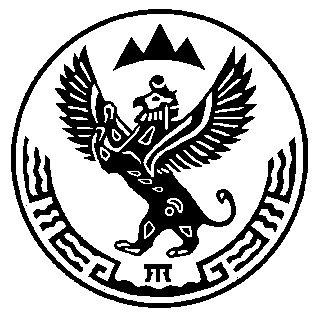 АЛТАЙ РЕСПУБЛИКАНЫНГКОКСУУ-ООЗЫАМУРДАГЫ  JУРТ JЕЕЗЕГлава Амурского сельского поселенияВ.М.ДолгихНаименование Программы«Комплексного развития социальной инфраструктуры  Амурского сельского поселения на 2017-2022 годы и на период до 2025 года»(далее - Программа)Основание для разработки Программы- Федеральный закон от 29.12. 2014 № 456-ФЗ « О внесении изменений в Градостроительный кодекс Российской Федерации и отдельные законодательные акты Российской Федерации»; - СП 42.13330.2011 «Градостроительство. Планировка и застройка городских и сельских поселений»;- Генеральный план Амурского сельского поселения;- Постановление Правительства Российской Федерации от 1 октября 2015 г. № 1050  «Об утверждении требований к программам комплексного развития социальной инфраструктуры поселений, городских округов»Заказчик ПрограммыАдминистрация Усть-Коксинского района, Сельская администрация Амурского сельского поселенияРазработчик ПрограммыСельская администрация Амурского сельского поселенияОтветственный исполнитель ПрограммыСельская администрация Амурского сельского поселенияИсполнители ПрограммыСельская администрация Амурского сельского поселения, ресурсоснабжающие организацииЦели и задачи ПрограммыЦели Программы:Развитие социальной инфраструктуры (объекты образования, здравоохранения, физической культуры и массового спорта и культуры) в соответствии с текущими и перспективными потребностями муниципального образования, в целях повышения уровня жизни населения и улучшения экологического состояния.Задачи:- развитие социальной инфраструктуры Амурского сельского поселения и муниципального района путем формирования благоприятного социального климата для обеспечения эффективной трудовой деятельности, повышение уровня жизни населения;- повышение качества оказания медицинской помощи за счет оснащения учреждений здравоохранения современными оборудованием, строительство новых корпусов для специализированных учреждений здравоохранения;- привлечение широких масс населения к занятиям спортом и культивирование здорового образа жизни за счет строительства, реконструкции и ремонта спортивных сооружений;- развитие системы высшего, среднего профессионального, дополнительного и дошкольного образования, ликвидация сложившегося дефицита мест в детских дошкольных учреждениях за счет строительства, реконструкции и ремонта образовательных и детских дошкольных учреждений;- улучшение условий проживания населения за счет строительства, реконструкции и ремонта объектов жилого фонда, жилищно-коммунального хозяйства, мест массового отдыха и рекреации.Важнейшие целевые показатели ПрограммыЦелевыми показателями Программы являются:- показатели степени готовности объектов, ввод которых предусмотрен программными мероприятиями в соответствии с графиком выполнения работ;- создание условий для занятий спортом;- сокращение дефицита мест в детских дошкольных учреждениях;- функционирование систем и объектов социальной инфраструктуры в соответствии с потребностями жилищного строительства;Ожидаемый конечный результат ПрограммыВвод в эксплуатацию предусмотренных Программой объектов социальной инфраструктуру доступность объектов социальной инфраструктуры;сбалансированное, перспективное развитие социальной инфраструктуры в соответствии с установленными потребностями в объектах социальной инфраструктуры; достижение расчетного уровня обеспеченности населения социальными инфраструктурами; эффективность функционирования действующей социальной инфраструктуры;Объемы и источники финансирования ПрограммыВсегои вт.ч. по бюджетамСроки реализации Программы1 этап: 2017-2022 годы;2 этап до 2025   года (на срок действия генерального плана)Контроль за исполнением ПрограммыКонтроль за реализацией Программы осуществляется:- администрацией муниципального образования Усть-Коксинский район;- администрацией сельского поселения 